TOREK, 31.3.2020Opozorilo.Preden zjutraj začneš z učenjem se razgibaj z miško (pa ne računalniško). Te zanima, kaj bo? Klikni na spodnjo povezavo.https://www.youtube.com/watch?v=fxeSt2maSRI Povabilo.V sredo dopoldne bi imeli razredno uro v naši VIDEO SOBI, v kateri bi se srečala manjša skupina otrok (do 4 učenci) in poklepetala.Tudi danes ste vabljeni, da preizkusite, kako se vstopi v video sobo. Če imaš računalnik s kamero ali pametni telefon, vstopiš le s klikom na povezavo, ki ti jo bom poslala v poštni predal.Poskusi. Ne bo ti žal.NARAVOSLOVJE IN TEHNIKA (2 uri) Navodila za tvoje delo:Ponovi, kako so se živali prilagodile na okolje, v katerem živijo. Preberi:Preveri, če si naredil nalogo (izbral žival iz vročega in žival s hladnega podnebnega pasu). Si opazil razlike?Dopolni zapis v zvezku (glej okvir)Preberi razlago: Kako pa se prilagodijo živali na okolje, kjer se letni časi menjavajo?Na spletni strani Radovednih 5 (sedaj imaš brezplačen dostop, samo prijaviti se moraš) si oglejte FILM: LEGVANI IN ŽIVLJENJE V VODI 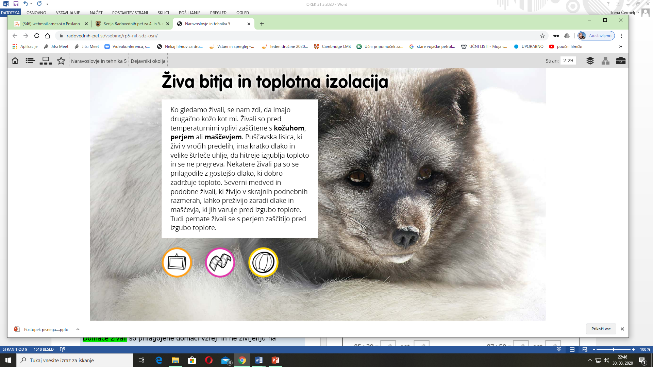 Naredi zapis v zvezek (glej spodnji okvir)Ponovi, kaj si se naučil-a v poglavju o temperaturi in tolpoti. Ponovi s pomočjo učbenika (str.63- 73: ustno odgovarjaj na vprašanja v zelenem polju) ali s pomočjo PPT predstavitve (v priponki).MATEMATIKA (2 uri)Navodila za tvoje delo:Oglej si RAZLAGO na PPT predstavitvi PISNO DELJENJE DVOMESTNEGA DELJENCA Z DVOMESTNIM DELITELJEM.Reši tri primere V ZVEZEK in preveri svojo rešitev s klikom na povezavi https://www.youtube.com/watch?v=ERKFRIrmFto. 63: 20= 88:60=90: 30=Naredi zapis v zvezek in reši še nekaj nalog za utrjevanje (glej spodnji zapis).Reši naloge v DZ str. 10, 11.Utrjuj pisno deljenje in poštevanko na spletni povezavi:https://interaktivne-vaje.si/matematika/pisno/pisno_deljenje.htmlhttps://interaktivne-vaje.si/matematika/mat_100/racunam_do_100_postevanka_2.htmlTJA (1 ura)NARAVOSLOVJE IN TEHNIKA (2)ŽIVA BITJA IN IZOLACIJA (1)ZAPIS V ZVEZEKPONOVITEV (1)Preberi U str. 63- 73 ter ustno odgovori na vprašanjaOglej si PPT predstavitevMATEMATIKA (2)PISNO DELJENJE: DVOMESTNI DELJENEC IN DVOMESTNI DELITELJ (večkratnik št.10)DZ 3.DEL str. 10, 11ZAPIS V ZVEZEKTJA (1 URA)FOODSBp. 65/6 - preberi in izberi pravilen odgovor,SBp. 65/7 - poslušaj, pokaži, učni list Fruit - vocabulary za v zvezekČe živali živijo v podnebnem pasu, kjer menjave med letnimi časi niso izrazite, imajo glede na dejavnike okolja ustrezne prilagoditve.V vročem podnebnem pasu (npr. puščava Sahara) so prilagojene na vročino in sušo: velika štrleča ušesa, kratka dlaka, debela usnjata koža, manjša potreba po tekočini, shranjevanje tekočine v telesu…V mrzlem podnebnem pasu (na Severnem, Južnem tečaju) so prilagojene na mraz, sneg in led: gostejša dlaka, bela zaščitna barva kožuha, podkožno maščevje, majhna ušesa, majhen gobec, poraščen obraz, debeli podplati…Dopolni zapis v zvezek: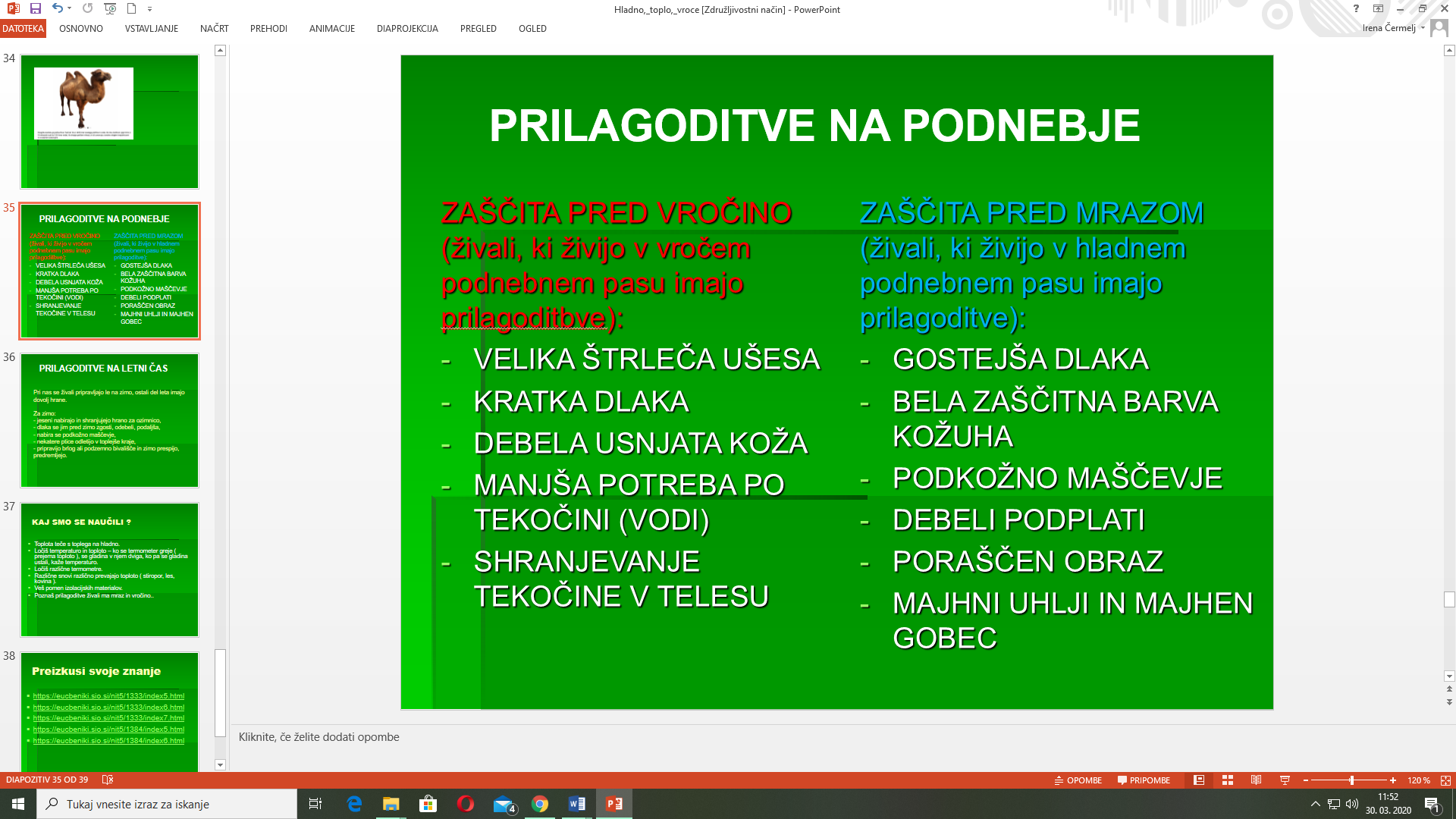 Živali, ki živijo v podnebnem pasu, kjer se letni časi menjavajo, pa se prilagajajo glede na dejavnike okolja posameznega letnega časa.Sinice spremenijo način prehrane; poleti se prehranjujejo s hrano živalskega izvora, pozimi pa s hrano rastlinskega izvora. Nekatere živali zimo prespijo (npr. pozimi več svizcev skupaj spi v podzemlju, zimo prespijo tudi ježi, polhi, netopirji ...). Pred tem si ustvarijo zaloge podkožne maščobe.Nekatere živali, glede na letni čas, spremenijo gostoto in barvo kožuha (planinski zajec, hermelin).Živali se selijo zaradi iskanja toplejšega podnebja (selijo se po tleh, po vodi in po zraku).Domače živali so prilagojene domači (npr.hlevski) vzreji in ne življenju na prostem.Divje živali se prilagajajo dejavnikom okolja, v katerem živijo.Zapis v zvezek:   ŽIVA BITJA IN TOPLOTNA IZOLACIJAŽivali, ki živijo v podnebnem pasu, kjer se letni časi menjavajo, se morajo prilagoditi tem razmeram. Podobno kot ljudje, ki se pozimi topleje oblečemo in obujemo, so živali ustvarile naslednje prilagoditve za zimo:jeseni nabirajo in shranjujejo hrano za ozimniconabira se podkožno maščevjedlaka se jim pred zimo zgosti, odebeli, podalšapripravijo brlog ali podzemno bivališčezimo prespijo ali predremljejospremenijo način prehrane (npr. sinice)nekatere ptice odletijo v toplejše krajeDivje živali se morajo prilagajati dejavnikom okolja, v katerem živijo.Domače živali so prilagojene domači vzreji in ne življenju na prostem.Zapis v zvezek:                             PISNO DELJENJE                     DVOMESTNEGA DELJENCA IN DVOMESTNEGA DELITELJA9 6 : 20 = 4     1 6 ost.          NAPIŠEM PREIZKUS.                     4  20                    80                 + 16                    96Reši primere in sproti zapiši 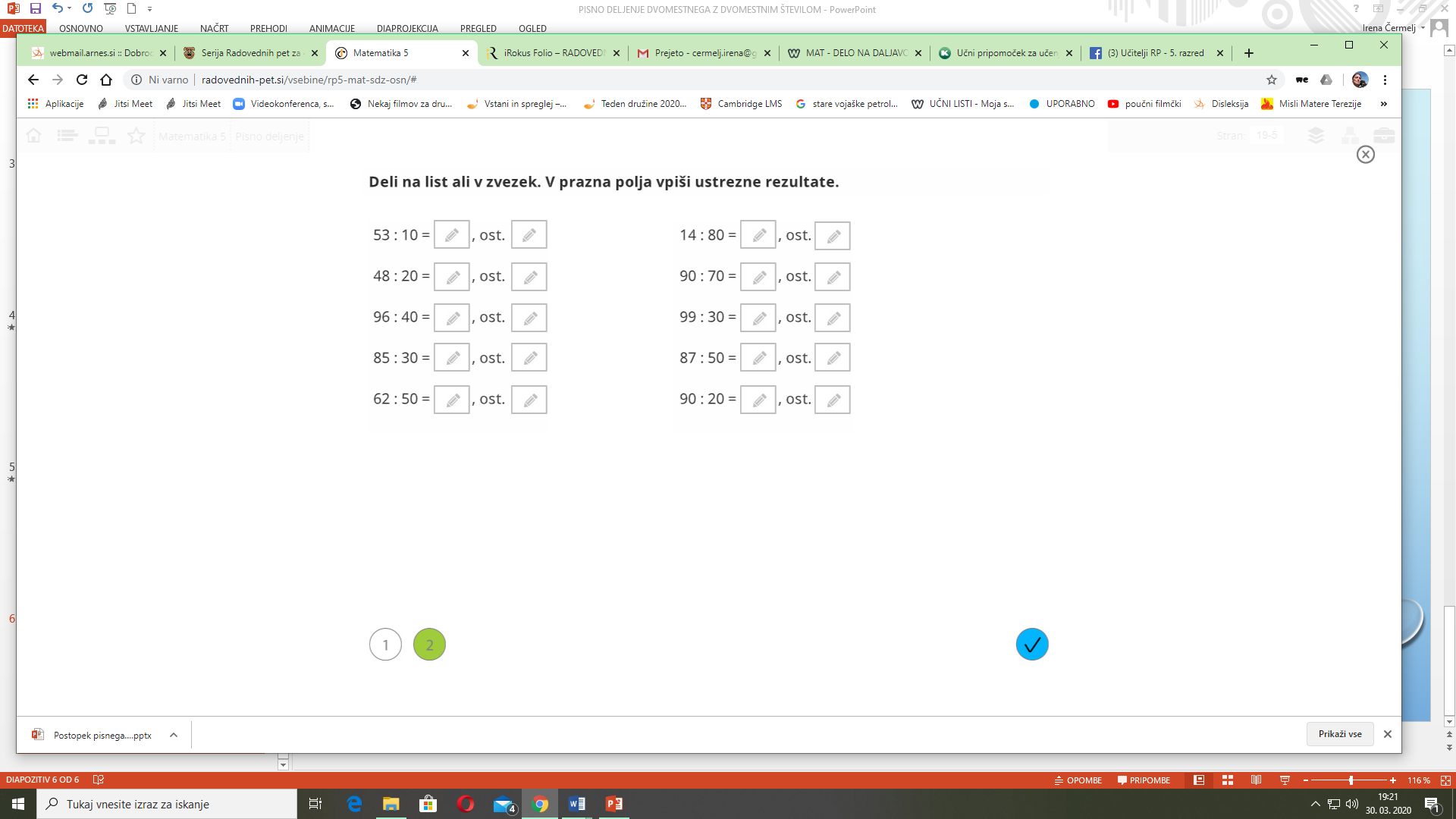 Dear children,I hope you had a great weekend and had some rest.I recieved many answers about the Pirate's food in the fridge and even two drawings of Mr Bean. Well done.I would just like to remind you to send me the animal descriptions, the ones who hadn't done that yet. You can send the power point as well. I corrected many descriptions, so you can already start learning for your presentations. As I said we will do the posters at school but you can send me the powerpoints as well. I will correct them. You just have to include the keywords - look at the instructions form Monday (23rd March). Today we are going to continue with learning food. No zdaj pa še po slovensko.Upam, da ste se imeli čez vikend lepo in se odpočili. Prejela sem veliko odgovorov o tem, kaj imajo pirati v hladilniku, jaz pa ne. Bravo. Prejela sem tudi dve lepi risbi Mr Beana.Rada bi vas samo spomnila, da mi pošljete opise živali (tisti, ki mi še niste). Lahko mi pošljete tudi power point. Popravila sem veliko opisov živali. Tisti, katerim sem že popravila, lahko že začnete vaditi za govorni nastop. Kaj vse vključuje dober govorni nastop bomo še enkrat povedali pozneje. Plakate boste izdelali v šoli, power pointe mi pa lahko pošljete in jih bom popravila. Pazite, da vključite samo ključne besede - glejte navodila, ki sem jih dala v ponedeljek 23. marca. Zdaj pa nadaljujmo s hrano. First I would like to write down the food and drinks that the pirates have in the fridge and I don't. Najprej naj vam napišem hrano in pijačo, ki jo imajo pirati v hladilniku, jaz pa ne. Pirates have got:soup, beans, cucumber, chicken, broccoli, bread, tomatoes, meat, yoghurt andpotatoes.Let's do some exercise and repeat food. https://www.youtube.com/watch?v=bfhzSNW0NmE Now open your student's books on page 65 and do exercise 6. Read the text. UČB str. 65/ 6. Preberite spodnje besedilo. Is it like this in your home? Sbp. 65/6 Mum, can I have a sandwich, please?Yes, of course Pumpkin, here you are. Mum, can I have a coke, please?Sure honey, here you are. Mum, can I have some chips, please?Well, yes sweetie, here you are. Mum, can I have a banana, please?Here you are.Hey mum, can I have some ice-cream, please?Come an get it yourself. Oh.    4. Now choose among the asnwers. Izberite pravilni odgovor. 1. Where is the boy? a In his room b In the living room c In the bathroom2. Where is mum? a In the room b In the garden c In the kitchen3. What does the boy ask his mum to do?a to do homework for him b to make dinner c to bring him food4. Does mum do it? a Yes, she does. b No, she doesn't. c I don't know.5. What happens in the end?a Mum brings him what he likes. b Mum is very angry and leaves the house. c Mum says come and get it.6. Is it like this in your home? a Yes. b No. c Sometimes.5.Write the questions and teh correct answer in your notebook. Vprašanja in pravilen odgovor napišite v zvezke.Naslov: Is it like this in your home?Besedila pa lahko poslušate tako, da greste na stran https://my-sails.com/ucenci in si na računalnik naložite e-učbeniki (pdf) – My sails – New (E-učbenik - Unit 4), če želite slišati posnetek, kliknite na slušalke. 6. Go to exercise 7. Listen and point to the fruit. Now listen once more and point to the words bellow. UČB str. 65/7 Polušajte in pokažite sadje. Nato še enkrat poslušajte in pokažite na besedo spodaj. You can watch the video about fruit and repeat the words. Poglej si spodnji video in ponovi besede. https://www.youtube.com/watch?v=OESBH5SK_9c&t=216s7. Stick the worksheet Fruit – vocabulary za v zvezek into your notebook. Write the translations and draw some fruit. (check also WB p. 130 – 132 for help)Prilepi si učni list Fruit – vacabulary za v zvezek. Napiši prevode in lahko tudi narišeš kakšno sadje. (pomagaš si lahko s slovarjem v delovnem zvezku od strani 130 – 132.)Učenci, ki vam gre angleška malo težje in ki imate učno pomoč, si prilepite samo besede, ki so obarvane zeleno. 8. You can repeat food vocabulary by clicking the link bellow. Besedišče povezano s hrano lahko ponavljaš tudi na spodnji povezavi. https://interaktivne-vaje.si/anglescina/vocabulary_1_5r/food_5r.html Bye for now. You will get other instructions tomorrow. 